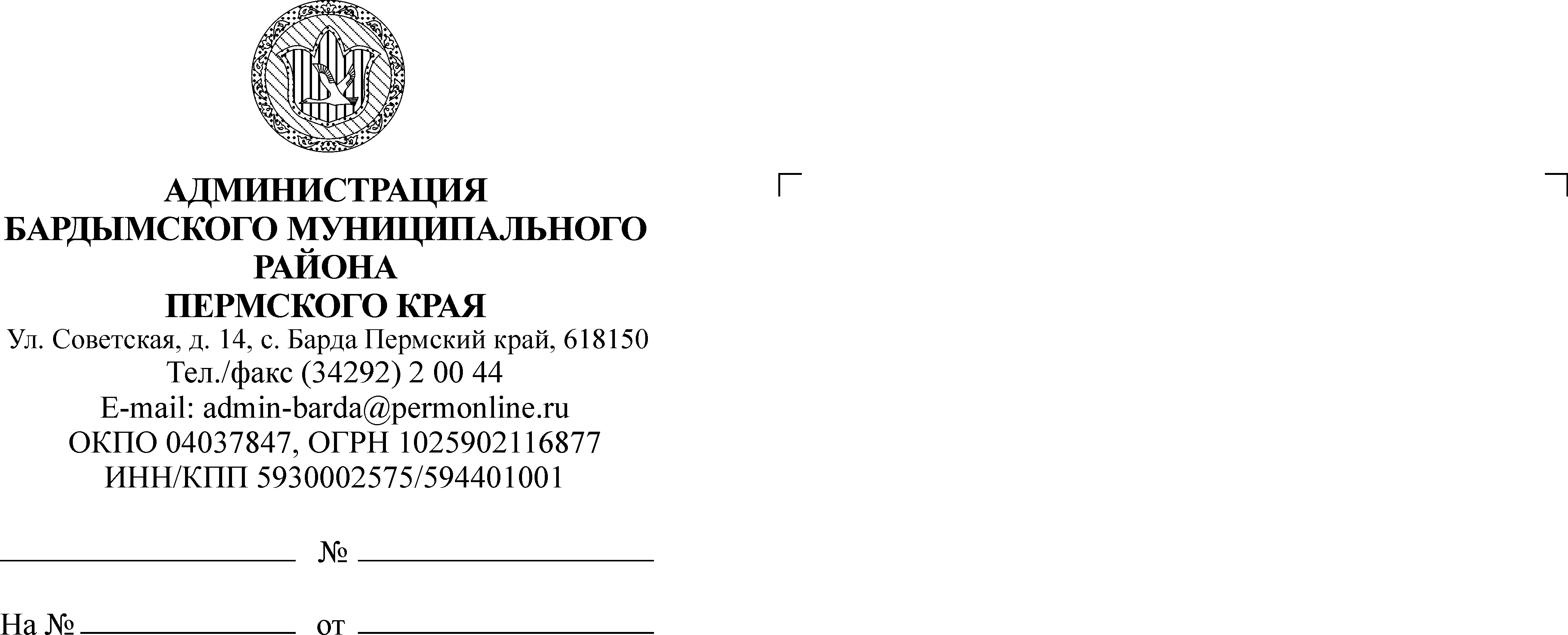 ЗЕМСКОЕ СОБРАНИЕ БАРДЫМСКОГО МУНИЦИПАЛЬНОГО РАЙОНАПЕРМСКОГО КРАЯ  ДВЕНАДЦАТОЕ ЗАСЕДАНИЕРЕШЕНИЕ17.11.2016                                                                                          № 207О внесении изменения в п.3.9 Экспликации зданий и сооружений. Генерального плана Бардымского сельского поселения Пермского края с.Барда. Схема функционального зонирования М 1:5000, утвержденного решением Земского Собрания Бардымского муниципального района от 22.12.2015 № 40В соответствии со ст. 14 Федерального закона от 06.10.2003 №131-ФЗ «Об общих принципах организации местного самоуправления в Российской Федерации», Уставом Бардымского муниципального района, Земское Собрание Бардымского муниципального района РЕШАЕТ:1. Внести в п.3.9 Экспликации зданий и сооружений. Генерального плана Бардымского сельского поселения Пермского края с.Барда. Схема функционального зонирования М 1:5000, утвержденного решением Земского Собрания Бардымского муниципального района от 22.12.2015 № 40 изменение, заменив слово «училище» словом «учреждение».2. Поручить главному специалисту УС и ЖКХ Администрации Бардымского муниципального района Атнабаевой Д.М. в установленные сроки направить решение Земского Собрания Бардымского муниципального района в Министерство строительства и жилищно-коммунального хозяйства Пермского края.3. Решение вступает в силу со дня официального опубликования на официальном сайте Администрации Бардымского муниципального района www.barda-rayon.ru.4. Контроль исполнения решения возложить на председателя комиссии по социальной политике Габдулхакову З.С.Председатель Земского СобранияБардымского муниципального района 				                Х.Г.АлапановГлава муниципального района -глава Администрации Бардымскогомуниципального района        	         С.М.Ибраев21.11.2016	